Прозрачный настольный мольберт(пособия для художественно-эстетического развития детей)Прозрачный настольный мольберт из небьющегося стекла в деревянной раме.Удобный двухсторонний прозрачный мольберт из небьющегося стекла разнообразит занятия живописью, увлечет детей. Идеально подходит для групповых занятий - одновременно за мольбертом могут рисовать 2 ребенка. Мольберт стоит на устойчивых ножках, высоту стекла можно легко регулировать. Рисунок, выполненный на мольберте, можно сохранить на бумаге - просто приложите к свежему рисунку лист ватмана. Если же рисунок немного подсох, увлажните его, слегка побрызгав водой, а потом приложите бумагуПрозрачный мольберт. Напольный Мольберт с прозрачным оргстеклом для арт-терапии и кабинета психолога. Прекрасный дидактический материал, для рисования, развития пространственного мышления, логики.Занятия живописью на стекле – отличный способ творческого самовыражения человека любого возраста. Прежде всего -  развитие коммуникативных навыков. Рисуя на стекле, чей либо   портрет, даже застенчивый художник получает возможность внимательно всмотреться в этого человека, встретиться с ним взглядом, установить непосредственный контакт.
                    В отличие от рисования по бумаге, стекло дарит новые визуальные впечатления и тактильные ощущения. На прозрачном мольберте хорошо рисовать густыми красками, используя для «художеств» кисточки, пальцы, губки, штампы. Неплохо получаются  работы, выполненные  водными маркерами. Человека захватывает сам процесс рисования: материал скользит мягко, ее можно размазывать  кистью,  пальцами, ладошками, кусочками поролона.  
                    Рисование ребенка на прозрачном мольберте – это не только увлекательное развлечение, но, прежде всего, это умение изобразить окружающий мир, а также развитие речи, мелкой моторики, умственных способностей и интеллекта. В процессе работы ребенок учится различать цвета и оттенки, размер предметов, их пространственное расположение.        
                   Прозрачный мольберт – замечательный тренажер для людей со зрительной патологией. Нарушение остроты зрения, бинокулярности, стереоскопии, цветоразличения, глазодвигательных функций затрудняется формирование реальных представлений об окружающем мире. В данном случае прозрачный мольберт является одним из средств отражения предметного мира.

                 Коррекционные задачи при использовании «Прозрачного мольберта»:
1. Коррекция зрения, зрительного восприятия.
2. Развитие цветовосприятия и сенсорного развития.
3. Развитие общей и мелкой моторики.
4. Развитие речи и мышления в процессе восприятия и отображения.
5. Преодоление недостатков развития личностных качеств, обусловленных зрительной недостаточностью, таких, как неуверенность, неумение преодолевать трудности, ранимость, робость, ощущение несостоятельности и др.Рисование на «Стеклянном мольберте» способствует развитию мелкой моторики, следовательно, речи и умственных способностей, интеллекта. Развивается координация рук. Детские пальчики становятся более сильными, ловкими и умелыми. Ребенок  учится различать ощущения от окружающих предметов, их физические свойства. Рисование способствует развитию памяти, усидчивости, внимания. В творческом процессе ребёнок учится различать цвета и оттенки, поймет, что такое размер и количество. Через рисование он познает окружающий мир по-новому, запомнит  его и полюбит.  Богатая фантазия, самостоятельность, усидчивость, которые вырабатываются рисованием.В отличие от рисования по бумаге, стекло дарит новые визуальные впечатления и тактильные ощущения. Ребят захватывает сам процесс рисования: гуашь скользит мягко, ее можно размазывать и кистью, и пальцами, так как она не впитывается в материал поверхности и долго не высыхает.Во время рисования на мольберте можно использовать различные нетрадиционные техники (рисование пальцами и ладошкой, рисование  листьями, штампы и печати, поролоновые рисунки, метод монотипии, рисование кремом, рисование предметами окружающего пространства, точечный рисунок, рисование маркером, рисуем по очереди, рисунок плюс аппликация, рисуем с натуры, юный портретист), что позволяет разнообразить игры и поддерживать интерес к рисованию. ЦельРазвивать высшие психические функции и творческое мышление.Задачи   1. Развивать общую и мелкую моторику;   2. Развивать цветовое восприятие и сенсорное    развитие;
3. Корректировать зрение и зрительное восприятие;    4. Развивать речь и мышление в процессе восприятия и отображения;  5. Преодолевать недостатки развития личностных качеств, таких, как неуверенность, неумение преодолевать трудности, ранимость, робость, и др.Рекомендации при использовании «Прозрачного мольберта»:- Игры с прозрачным мольбертом целесообразнее начинать со сказки, стихотворения, потешки. Педагог обыгрывает  сюжет будущего рисунка, используя игрушки.- Игра проводится согласно возрастному ограничению во времени.- Обязательна  двигательно - глазная гимнастика для снятия  напряжения. - Совместное рисование - это всегда общение взрослого и ребёнка. В процессе  рисования у детей  происходит  развитие речи, формируются коммуникативные навыки.- Рисование пальцами полезно для детей любого возраста. Развивается мелкая моторика, гибкость пальцев и мышцы рук. В процессе ребенок раскрепощается, устраняет страхи, комплексы, развивает уверенность в себе и общительность. Рисование пальцами обостряет ощущения.- Рисовать рекомендуется как правой, так и левой рукой – для развития и стимуляции полушарий головного мозга.          Прозрачный настольный мольберт из небьющегося стекла в деревянной раме. Копии сделанных рисунков можно сохранять, осторожно приложив к сырому рисунку лист бумаги (если рисунок уже подсох, слегка увлажните его, побрызгав водой из пульверизатора).      Размер 58×78×8 см.      Занятия живописью на стекле – прекрасный способ творческого самовыражения детей, способствующий развитию у них коммуникативных навыков. Рисуя на стекле чей-то портрет, даже застенчивый ребенок получает возможность внимательно всмотреться в этого человека, встретиться с ним взглядом, установить непосредственный контакт.     Пользуйтесь только водо-растворимыми красками.Рисование пальцами и ладошкой.Даже никогда не рисуя пальцами, можно представить особенные тактильные ощущения, которые испытываешь, когда опускаешь палец в гуашь — плотную, но мягкую, размешиваешь краску в баночке, подцепляешь некоторое количество, переносишь на бумагу и оставляешь первый мазок. Это целый ритуал! Рисование листьями.Каждую  осень мы собираем желтые, красные, рыжие листья, лепестки цветов: роз, тюльпанов. Лепестки и листья натуральны, вкусно пахнут, невесомы, приятны на ощупь. Дети с удовольствием окунают листья в краску и оставляют на мольберте красочные неповторимые оттиски. Штампы и печати.    Сейчас в продаже встречаются наборы штампов для детского творчества. Благодаря ним ребёнок может дополнить свой рисунок подходящими отпечатками. Но если у вас нет таких штампов, не беда. Ведь печатать можно чем угодно. Именно это и будет настоящим творчеством. А еще можно сделать самодельные штампы из картофеля. Для этого разрежьте крупную картофелину пополам, возьмите одну половинку и при помощи острого ножа уберите со среза лишнюю мякоть таким образом, чтобы осталась выступающая поверхность в виде какой-нибудь фигурки: звездочки, ромбика, рыбки. Теперь малыш сможет нарисовать ночное небо и луну, а звезды напечатать, обмокнув картофельный штамп в краску или украсить платье волшебной принцессе аккуратными ромбиками. "Шлепать" такими самодельными штампами очень нравится ребятам. Поролоновые рисунки.      Почему-то мы все склонны думать, что, если рисуем красками, то обязательно и кисточкой. На помощь может прийти поролон. Советуем сделать из него самые разные разнообразные маленькие геометрические фигурки, а затем прикрепить их тонкой проволокой к палочке или карандашу (не заточенному). Орудие труда уже готово. Теперь его можно обмакнуть в краску и методом штампов рисовать красные треугольники, желтые кружки, зеленые квадраты (весь поролон в отличие от ваты хорошо моется). Метод монотопии –Это изображение на целлофане, которое переносится потом на бумагу или стекло. На гладком целлофане рисую краской с помощью кисточки, или ватной палочкой, или пальцем (не надо единообразия). Краска должна быть густой и яркой. И сразу же, пока не высохла краска, переворачивают целлофан изображением вниз на стекло и как бы промокают рисунок, а затем поднимают. Получается два рисунка. Иногда изображение остается на целлофане, иногда на стекле. В такой технике можно делать не весь рисунок, а отдельные его части, дополняя другими художественными приемамиРисование маркеромВиды рисования: обводка, штриховка, дорисовка недостающих деталей, особенно нас привлекают задания на одновременное рисование по замыслу.Рисование кремом    -Зимние пейзажи: сугробы снега или небо можно рисовать и используя густой крем.  -На оргстекло наносится любой крем (лучше детский), равномерно распределяется пластмассовым «шпателем» (можно использовать обычную школьную пластмассовую линейку). Теперь рисунок будет хорошо заметен. Такой рисунок имитирует рисование на запотевшем стекле, и стекло можно использовать неограниченное количество раз. - Пальчики и оргстекло легко приводятся в порядок с помощью бумажных салфеток8. Точечный рисунок.   Берется ватная палочка и окунается в густую краску. Затем нужно поставить ее перпендикулярно к стеклу и начать изображать рисунок точками. - Рисуем по очереди. Если ребёнок не хочет рисовать, его можно увлечь собственным примером. Возьмите краску и начинайте рисовать что-нибудь близкое ребёнку. Может, это гараж с машинами, или роботы, или инопланетяне, или прекрасная принцесса и ее дворец. Не сомневайтесь, очень скоро он подсядет к вам и будет с интересом наблюдать, подсказывать, а потом и сам захочет добавить на рисунок что-нибудь свое. -Рисунок плюс. Очень интересно совмещать рисование и аппликацию: ребёнок рисует рисунок, а некоторые детали приклеивает из ткани, ваты, цветной бумаги.- Рисуем с натуры.Предложите ребенку нарисовать что-нибудь с натуры, что-то такое, что ему по-настоящему интересно. Например, кошку или любимую игрушку. Такое рисование развивает наблюдательность, учит ребёнка изображать что-либо не как захочется, а чтобы было похоже на оригинал. Для этого нужно правильно передать и форму, и цвет, и пропорции. Для начала рассмотрите игрушку вместе, обращая внимание на характерные детали, а потом пусть ребенок попробует ее изобразить. Не беда, если будет получаться не сразу. Все равно похвалите юного художника, а затем поинтересуйтесь, чем отличается нарисованная игрушка от настоящей. Так ему будет легче заметить свои неточности. Юный портретист.Можно рисовать портреты: автопортрет, глядя на себя в зеркало,  портрет друга,  или портрет мамы, рассматривая ее фотографию. Вспомните вместе с ребёнком, какие у мамы волосы: длинные или короткие, светлые или темные. Какие глаза, рост. А может ребёнок захочет нарисовать свою подружку или друга?Игра для самых маленьких "Дождик, дождик, кап, кап, кап". Задачи:       1.обучать приемам "пальцевой живописи";     2.развивать зрительно – двигательную координацию;     3.формировать умения адекватно относиться к изобразительному материалу (не есть краски, не разбрызгивать воду и краски, не размазывать краски по телу или по столу), подрожать действиям педагога, принимать помощь с его стороны. Оборудование:        стеклянный мольберт, гуашь синего цвета. Пластиковая тарелочка, влажные салфетки для вытирания пальцев руки, халат. Ход  игры:Обмакнем один палец в синюю краску 2. Нарисуем капельки дождя, используя краску синего цвета. Вместе радуемся полученному изображениюИгра "Гусеница". Задачи:      1.формировать умения дорисовывать изображения до целостного образа, используя традиционную технику рисования кистью (прием "примакивание", рисование кончиком кисти, рисование волнистых линий);     2. расширять активный и пассивный словарный запас ребенка;     3. развивать желание украсить формы узором.Оборудование:       стеклянный мольберт, гуашь желтого, красного, синего, зеленого цвета, пластиковые тарелочки, баночка с водой, влажные салфетки, халат. 
 беличьи кисточки № 1, 3; широкие кисти. Ход  игры: Обмакнем ребро ладони в краску или используем кисть для окрашивания его в нужный цвет. Оттиснем отпечаток ребра ладони несколько раз на стекле мольберта. 2. Дорисуем с помощью тонкой кисточки полученное изображение, используя краски красного, зеленого и синего цвета. Игра "Рисуем вместе".Задачи:     1.развивать навыки ориентирования на вертикальной           плоскости, сотрудничества ;      2.формировать творческую активность. Оборудование:       стеклянный мольберт, гуашь, кисти,непроливайка, салфетка,образец рисункаХод игры:       дети с разных сторон рисуют одинаковые предметы, после чего объединяют рисунки совместным сюжетом. Например: "у кошки день рождения" - дети рисуют шарики для кошки, а затем проводят ниточки к ее лапкам. Воспитатель, побуждает детей работать совместно, формирует  у них коммуникативные навыки, развивает творческие способности. Игра "Догони". Задачи:     1.формировать навыки работы в паре, по определенным правилам      2. развивать зрительно - моторную координацию.Оборудование:     стеклянный мольберт, гуашь, кисти,непроливайка, салфетка,образец рисункаХод игры:     девочка рисует круги ("бутоны"), мальчик подрисовывает к ним линии (" стебли").  Выполняется в быстром темпе. 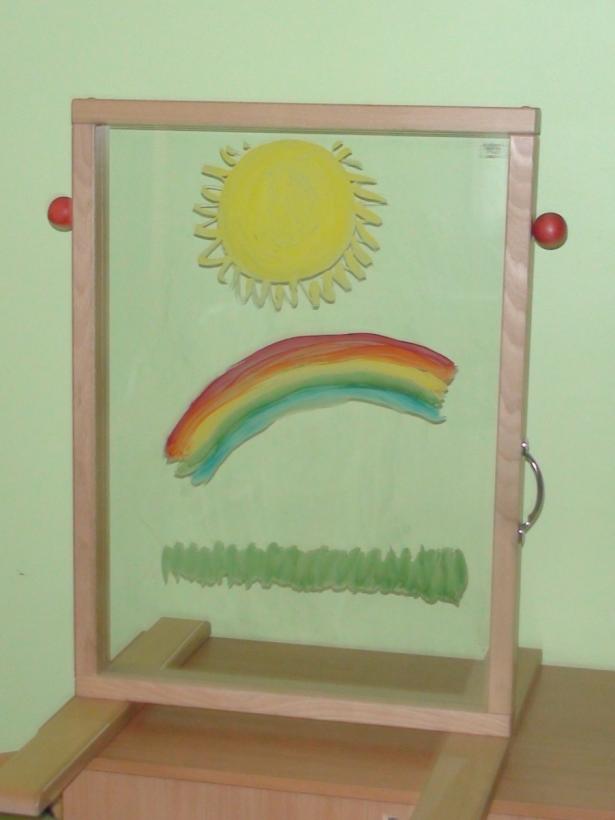 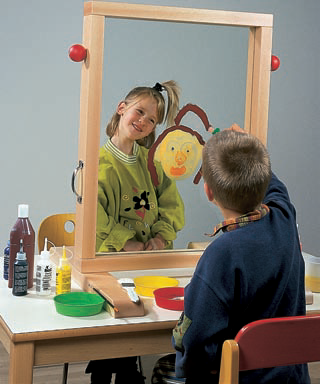 